                                                                        باسمه تعالی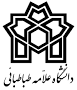 کاربرگ شماره 1تعیین استاد راهنما - رساله دکتریماده 5- دانشجو موظف است استاد(ان)راهنمای خود را بر اساس"دستورالعمل راهنمایی، مشاوره و داوری" تا پایان نیمسال اول تحصیلی پیشنهاد و به گروه آموزشی اعلام کند. گروه آموزشی موظف است به منظور آگاهی دانشجویان از سوابق علمی و پژوهشی استادان گروه، در ابتدای هر نیمسال شناسنامه علمی استادان را در سایت دانشکده به روز رسانی کند. دانشجویان موظف هستند برای تعیین استاد(ان) راهنما، مطابق کاربرگ شماره 1 سه تن استاد را بنا به اولویت انتخاب و به گروه پیشنهاد کنند. گروه موظف است با توجه به پیشنهادهای دانشجویان و نظرات استادان، در جلسه گروه درخواست دانشجویان را بررسی و نسبت به نهائی کردن استاد(ان) راهنما و کاربرگ تایید شده شماره 1 اقدام و به اداره آموزش دانشکده ارسال کند. بدیهی است دانشجو باید استادی را به لحاظ تخصصی انتخاب کند که با موضوع مورد مطالعه او سنخیت کامل داشته باشد..مشخصات دانشجوحوزه تخصصی مورد نظر دانشجو برای کار بر روی رساله : استادان پیشنهادی برای راهنمایی رساله– بنا بر اولویتنتیجه بررسی گروه:الف-در جلسه مورخ ................... گروه آموزشی مطرح و با در نظر گرفتن شرایط مندرج در دستورالعمل راهنمایی، مشاوره و داوری پایاننامه کارشناسی ارشد و رساله دکتری اولویت نخست   دوم   سوم  تصویب شد. 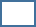 ب- به دلیل تکمیل ظرفیت استادان  غیر مرتبط بودن موضوع رساله با حوزه تخصصی استادان    پیشنهاد گروه مبنی بر واگذاری هدایت رساله به آقای / خانم دکتر ............................... به تصویب رسید. نام و نام خانوادگی مدیر گروه:                                                  تاریخ  و امضاء:توجه: مدیر محترم گروه این کاربرگ را به همراه صورتجلسه گروه به اداره آموزش دانشکده ارائه دهد.نام و نام خانوادگی و امضای تحویل گیرنده در اداره آموزش:            نام و نام خانوادگی :            رشته :            سال و نیمسال ورود :                                    شماره ملی :            نام پدر :                                     شماره دانشجویی :                                     گرایش :سال:              نیمسال:  اول               دوم                                      شماره دانشجویی :                                     گرایش :سال:              نیمسال:  اول               دوم اولویتاولویتنام و نام خانوادگینام و نام خانوادگیوابستگی سازمانیوابستگی سازمانینخستدومسومسوم